ИТ-интегратор Росатома стал партнером конференции «Анализ и управление в ИТ-проектах 2024»Мероприятие прошло с 30 мая по 1 июня в Санкт-ПетербургеКонференция собрала более 1000 специалистов и экспертов из разных регионов России. Их вниманию были представлены более 130 докладов, посвященных разбору кейсов и мастер-классам от ведущих специалистов ИТ-отрасли. В частности, заметный интерес вызвал доклад заместителя директора центра и руководителя портфеля проектов закупок Центра компетенций 1С от компании АО «Гринатом» Юлии Хабаровой «Импортозамещение Росатом. Уроки внедрения систем закупок в соответствии с 223- и 44-ФЗ». Одним из ключевых достижений проекта она назвала создание архитектуры уникального решения «Единое информационное пространство» на базе 1С. 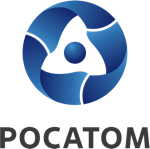 Медиацентр атомнойпромышленности
atommedia.onlineПресс-релиз03.06.24